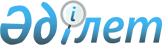 "Қазақстан Республикасы Үкіметінің заң жобалау жұмыстарының 2019 жылға арналған жоспары туралы" Қазақстан Республикасы Үкіметінің 2018 жылғы 24 желтоқсандағы № 869 қаулысына өзгерістер мен толықтыру енгізу туралыҚазақстан Республикасы Үкіметінің 2019 жылғы 26 шілдедегі № 540 қаулысы.
      Қазақстан Республикасының Үкіметі ҚАУЛЫ ЕТЕДІ:
      1. "Қазақстан Республикасы Үкіметінің заң жобалау жұмыстарының 2019 жылға арналған жоспары туралы" Қазақстан Республикасы Үкіметінің 2018 жылғы 24 желтоқсандағы № 869 қаулысына мынадай өзгерістер мен толықтыру енгізілсін:
      көрсетілген қаулымен бекітілген Қазақстан Республикасы Үкіметінің заң жобалау жұмыстарының 2019 жылға арналған жоспарында:
      реттік нөмірі 6-жол мынадай редакцияда жазылсын:
      "
                                                                        ";
      реттік нөмірі 16-жол алып тасталсын;
      мынадай мазмұндағы реттік нөмірі 23-2-жолмен толықтырылсын:
      "
                                                                        ".
      2. Осы қаулы қол қойылған күнінен бастап қолданысқа енгізіледі.
					© 2012. Қазақстан Республикасы Әділет министрлігінің «Қазақстан Республикасының Заңнама және құқықтық ақпарат институты» ШЖҚ РМК
				
6.
Қазақстан Республикасының кейбір заңнамалық актілеріне лотереялар және лотерея қызметі мәселелері бойынша өзгерістер мен толықтырулар енгізу туралы
МСМ
Ақпан
Наурыз
Мамыр
Е.Т. Қожағапанов
23-2.
Қазақстан Республикасының кейбір заңнамалық актілеріне мәдениет мәселелері бойынша өзгерістер мен толықтырулар енгізу туралы
МСМ
Наурыз
Қазан
Желтоқсан
Н.М. Дәуешов
      Қазақстан Республикасының
Премьер-Министрі

А. Мамин
